…………………………….data………………………………pieczątka OrganizatoraPowiatowy Urząd Pracyw SieradzuWNIOSEKo zawarcie umowy o zorganizowanie stażu       dla osób bezrobotnych kwalifikujących się na odbycie stażu na okres
 od 3 do 12 miesięcy       dla osób bezrobotnych kwalifikujących się na odbycie stażu na okres
 od 3 do  6 miesięcy(       - proszę zaznaczyć właściwe pole )       Na zasadach określonych w ustawie z dnia 20 kwietnia 2004 r. o promocji zatrudnienia i instytucjach rynku pracy (tekst jednolity Dz. U. z 2018 r., poz 1265 i 1149 z późn. zm.) oraz w Rozporządzeniu Ministra Pracy i Polityki Społecznej z dnia 20 sierpnia 2009 r. w sprawie szczegółowych warunków odbywania stażu przez bezrobotnych (Dz. U.  Nr 142, poz. 1160).Dane Organizatora stażu:nazwa firmy lub imię i nazwisko ………………………………………………...……….siedziba i miejsce prowadzenia działalności …………………………………………….. …………………………………………………………………………………………….telefon …………………….…. fax. ……………………e-mail …………………………adres do korespondencji (jeśli jest inny niż siedziby firmy)  …………………………………………….. ……………………………………………..numer REGON ………………………………. NIP …………………………………….forma prawna ………………………………………………………………………….….(przedsiębiorstwo państwowe, spółdzielnia, spółka akcyjna, spółka z o.o., spółka cywilna, działalność indywidualna, itp.)osoba upoważniona do reprezentowania organizatora:…………………………………………………………………………………………….(imię i nazwisko)Krótki opis prowadzonej działalności:opis prowadzonej produkcji lub usług ………………………………………………………………………………………………………………………………………………….…………………………………………………………………………………………….data rozpoczęcia działalności …………………………………………………………….liczba pracowników w przeliczeniu na pełny wymiar czasu pracy …………………….. liczba osób przyjętych do pracy w okresie ostatnich 6 miesięcy ………………………...czy w najbliższym czasie planuje się zatrudnienie pracownika ………………………….liczba osób zwolnionych w okresie ostatnich 6 miesięcy ………………………………..W przypadku zmniejszenia stanu zatrudnienia w okresie ostatnich 6 miesięcy podać przyczyny spadku zatrudnienia :dobrowolne odejścia, przejścia na emeryturę z powodu wieku                         ……………… osóbdobrowolna redukcja czasu pracy                                                                    .…….…………osóbzgodne z prawem zwolnienia za naruszenia obowiązków służbowych             .………………osóbredukcje etatów                                                                                                         …………….….osóbinne ( podać jakie )                                                                                          …………….….osób…………………………………………………………………………………………………….UWAGA!Do zatrudnionych zalicza się:Osoby zatrudnione na podstawie umowy o pracę, powołania, wyboru, mianowania, w tym także osoby zatrudnione w ramach prac interwencyjnych, robót publicznych, osoby młodociane pracujące na podstawie umowy o pracę, a nie o naukę zawodu, osoby przebywające za granicą na podstawie delegacji służbowych, pracowników sezonowych.Do zatrudnionych nie zalicza się:Właścicieli, osób wykonujących pracę nakładczą, uczniów, którzy zawarli z zakładem pracy umowę 
o naukę zawodu lub przyuczenie do wykonywania określonej pracy, osób korzystających z urlopów macierzyńskich, wychowawczych, bezpłatnych; osób zatrudnionych na podstawie umowy zlecenia lub umowy o dzieło; praktykantów lub studentów odbywających szkolenie zawodowe na podstawie umowy o praktykę lub szkolenie zawodowe.zaległe zobowiązania:budżetowe……………………………………………………………………………......inne………………………………………………………………………………………Liczba osób bezrobotnych wnioskowanych do odbycia  stażu: ……………………………………………………Liczba stażystów aktualnie odbywających staż:    ……………………………………………………Proponowany okres odbywania stażu (od – do) …………………….....................................	na stanowiskach:	1.  …………………………………………………………………	2.  …………………………………………………………………	miejsce odbywania stażu: ……………………………………………………………….	…………………………………………………………………………………..……….Wymagania dotyczące predyspozycji psychofizycznych i zdrowotnych, poziomu wykształcenia oraz minimalnych kwalifikacji niezbędnych do podjęcia stażu przez bezrobotnych na danym stanowisku pracy:……………………………………………………………………………………………….……………………………………………………………………………………………….……………………………………………………………………………………………….……………………………………………………………………………………………….Nazwa zawodów (zgodna z klasyfikacją zawodów i specjalności), na jakich osoby te będą odbywały staż oraz rodzaj uzyskiwanych kwalifikacji lub umiejętności zawodowych w wyniku odbycia stażu:……………………………………………………………………………………………….……………………………………………………………………………………………….……………………………………………………………………………………………….……………………………………………………………………………………………….Imię i nazwisko oraz adres zamieszkania osoby/osób proponowanych do przyjęcia na staż:……………………………………………………………………………………………….……………………………………………………………………………………………….Nazwisko i imię, stanowisko, nr telefonu oraz wykształcenie opiekuna osoby/osób proponowanych do przyjęcia na staż (jeden opiekun może sprawować opiekę nad nie więcej niż trzema osobami bezrobotnymi odbywającymi staż):……………………………………………………………………………………………….……………………………………………………………………………………………….Dotychczasowa współpraca z PUP w Sieradzu w zakresie organizowania subsydiowanego zatrudnienia oraz staży dla osób bezrobotnych w okresie ostatnich 12  miesięcy.Zobowiązanie Organizatora dotyczące zatrudnienia osoby/osób w terminie do 2 miesięcy po zakończeniu stażu:(  - proszę zaznaczyć właściwe pole i wypełnić wykropkowane miejsca odnoszące się do tego pola)Oświadczenie Organizatora stażu:Oświadczam że dane zawarte w niniejszym wniosku są zgodne z prawdą.Ponadto oświadczam, że znane mi są zasady kierowania osób bezrobotnych do odbycia stażu oraz warunki odbywania stażu. ……………………………………(podpis Organizatora)Uwaga!U organizatora stażu, który jest pracodawcą, staż mogą odbywać jednocześnie bezrobotni w liczbie nieprzekraczającej liczby pracowników zatrudnionych u organizatora w dniu składania wniosku w przeliczeniu na pełny wymiar czasu pracy. U organizatora stażu, który nie jest pracodawcą, staż może odbywać jednocześnie jeden bezrobotny.Wniosek należy wypełnić czytelnie odpowiadając precyzyjnie na postawione pytania.Przedkładający niniejszy wniosek zapewnia przedstawicielowi Powiatowego Urzędu Pracy wgląd w dokumentację przedsiębiorstwa.Od odmownego stanowiska w zakresie złożonego wniosku nie przysługuje odwołanie.Wymagane załączniki:Aktualny dokument poświadczający formę prawną istnienia podmiotu:w przypadku osób fizycznych – NIP, REGON lub potwierdzenie wpisu do Centralnej Ewidencji i Informacji o Działalności Gospodarczej (wydruk pobrany ze strony internetowej CEIDG - http://ceidg.gov.pl, z datą nie późniejszą niż 1 miesiąc przed dniem złożenia wniosku),w przypadku spółki cywilnej – umowa spółki cywilnej, NIP, REGON lub potwierdzenie wpisu do Centralnej Ewidencji i Informacji o Działalności Gospodarczej (wydruk pobrany ze strony internetowej CEIDG - http://ceidg.gov.pl, z datą nie późniejszą niż 1 miesiąc przed dniem złożenia wniosku),w przypadku spółek prawa handlowego, stowarzyszeń i innych podmiotów – odpis z Krajowego Rejestru Sądowego, NIP, REGON,w przypadku szkół, przedszkoli, urzędów publicznych itp. – akt założycielski lub pierwsze strony statutu, NIP, REGON,w przypadku pełnoletniej osoby fizycznej, zamieszkującej i prowadzącej na terytorium Rzeczypospolitej Polskiej, osobiście i na własny rachunek, działalność w zakresie produkcji roślinnej lub zwierzęcej, w tym ogrodniczej, sadowniczej, pszczelarskiej i rybnej, w pozostającym w jej posiadaniu gospodarstwie rolnym obejmującym obszar użytków rolnych o powierzchni przekraczającej 2 ha przeliczeniowe lub prowadzącej dział specjalny produkcji rolnej – zaświadczenie potwierdzające prowadzenie osobiście i na własny rachunek gospodarstwa rolnego obejmującego obszar użytków rolnych o powierzchni przekraczającej 2 ha przeliczeniowe lub prowadzenie działu specjalnego produkcji rolnej.Dokument (akt własności, umowa najmu/użyczenia lokalu) potwierdzający prowadzenie działalności we wskazanym miejscu odbywania stażu (dotyczy przypadku, kiedy miejsce odbywania stażu nie jest w siedzibie firmy, a adres ten nie widnieje w żadnym z powyższych załączników).Oświadczenie (załącznik nr 1).Program stażu (załącznik nr 2).Krajowa oferta stażu.Załącznik nr 1.................................................................(nazwa organizatora stażu).................................................................(adres organizatora stażu)Oświadczam, że w dniu złożenia wniosku o odbywanie stażu:nie zalegam / zalegam* z wypłacaniem w terminie wynagrodzeń pracownikom oraz z opłacaniem w terminie składek na ubezpieczenie społeczne, zdrowotne, Fundusz Pracy oraz Fundusz Gwarantowanych Świadczeń Pracowniczych;nie zalegam / zalegam* w dniu złożenia wniosku z opłacaniem w terminie innych danin publicznych;nie toczy się / toczy się* w stosunku do podmiotu gospodarczego postępowanie upadłościowe i nie został zgłoszony wniosek o likwidację;nie zalegam / zalegam* z opłacaniem składek z KRUS-u.**................................................	data, podpis i pieczątka Organizatora	 *  niepotrzebne skreślić**  dotyczy rolniczej spółdzielni produkcyjnej lub pełnoletniej osoby fizycznej, zamieszkującej i prowadzącej na terytorium RP, osobiście i na własny rachunek, działalność w zakresie produkcji roślinnej lub zwierzęcej, w tym ogrodniczej, sadowniczej, pszczelarskiej i rybnej, w pozostającym w jej posiadaniu gospodarstwie rolnym obejmującym obszar użytków rolnych o powierzchni przekraczającej 2 ha przeliczeniowe lub prowadzącej dział specjalny produkcji rolnej.Załącznik nr 2                                              PROGRAM STAŻU       dla osób bezrobotnych kwalifikujących się na odbycie stażu na okres od 3 do 12       	miesięcy       dla osób bezrobotnych kwalifikujących się na odbycie stażu na okres od 3 do 6 	miesięcy1. Nazwa zawodu lub specjalności, której program dotyczy …………………………..2. Nazwa komórki organizacyjnej i stanowiska pracy ..........................................................................................................................................................................................................3. System czasu pracy Stażysty:     praca jednozmianowa/praca dwuzmianowa/praca w niedziele i święta/praca w porze nocnej*                                                                                                                                              * właściwe podkreślić4. Godziny pracy Stażysty:  od……………… do………………Czas pracy Stażysty nie może przekraczać 8 godzin na dobę i 40 godzin tygodniowo, a Stażysty będącego osobą niepełnosprawną zaliczaną do znacznego lub umiarkowanego stopnia niepełnosprawności – 7 godzin na dobę
i 35 godzin tygodniowo.……………………                                              HARMONOGRAM5. Rodzaj kwalifikacji lub umiejętności zawodowych  do uzyskania w procesie stażu :......................................................................................................................................................................................................................................................................................................................................................................................................................................................6. Potwierdzeniem nabytych kwalifikacji lub umiejętności zawodowych będzie wydana przez  ORGANIZATORA OPINIA zawierająca informacje o zadaniach realizowanych przez bezrobotnego oraz sporządzone przez bezrobotnego SPRAWOZDANIE z  przebiegu stażu, zawierające informacje o wykonywanych zadaniach oraz uzyskanych kwalifikacjach lub umiejętnościach zawodowych. 7. Opiekunem* bezrobotnego odbywającego staż ze strony Organizatora będzie: .................................................................................................................................................                                                                            (imię i nazwisko, stanowisko)	............................................................................................................................................* opiekun może jednocześnie sprawować opiekę nad nie więcej 3 osobami bezrobotnymi odbywającymi staż.Strony zgodnie oświadczają, iż realizacja w/w programu, umożliwi uczestnikom samodzielne wykonywanie pracy na danym stanowisku lub w zawodzie, po zakończeniu stażu.Zmiana Programu może nastąpić wyłącznie w formie pisemnej w postaci aneksu do umowy.................................................	 podpis i pieczątka Organizatora	 OFERTA STAŻU* zaznaczyć właściwe    ………..………………………                                                  ……..……………………            Miejscowość i data			                           Podpis i pieczęć Organizatora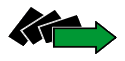 Powiatowy Urząd Pracy w Sieradzu98-200 Sieradz,  Plac Wojewódzki 3, telefon 43 822 11 43e-mail: losi@praca.gov.pl    www.pupsieradz.plForma aktywizacji zawodowej(np. prace interwencyjne, roboty publiczne, staż)Nr umowyLiczba osób skierowanych w ramach wymienionej formy aktywizacji zawodowejLiczba osób zatrudnionych po zakończeniu umowy z PUP(czas zatrudnienia od … do…)umowa o pracę na okres …………….. miesięcy w wymiarze etatu ………………umowa cywilnoprawna tj. umowa zlecenie na okres …………… miesięcy 
z wynagrodzeniem w kwocie ……………….zł brutto (w przeliczeniu na 1 miesiąc).umowa cywilnoprawna tj. umowa o dzieło z łącznym wynagrodzeniem w kwocie ……………zł brutto.Etapy realizacji zadań/ okres trwania stażu /Etapy realizacji zadań/ okres trwania stażu /Opis zadań zawodowych jakie będę wykonywane podczas stażuI Etap wstępnyII Etapnauka czynności zawodowychII Etapnauka czynności zawodowychII Etapnauka czynności zawodowychII Etapnauka czynności zawodowychII Etapnauka czynności zawodowychII Etapnauka czynności zawodowychI. Informacje dotyczące OrganizatoraI. Informacje dotyczące OrganizatoraI. Informacje dotyczące OrganizatoraI. Informacje dotyczące Organizatora1.Nazwa i adres Organizatora………………………………………………………………............………………………………………………………………............1.Nazwa i adres Organizatora………………………………………………………………............………………………………………………………………............2. Numer statystyczny Organizatora (REGON)…………………………3. NIP……………………………4. Osoba reprezentująca OrganizatoraNazwisko i imię ………….………………………………………………Stanowisko……………………………………………………………….Telefon ………………...…………………………………………………e-mail  ……………………………………………………………………4. Osoba reprezentująca OrganizatoraNazwisko i imię ………….………………………………………………Stanowisko……………………………………………………………….Telefon ………………...…………………………………………………e-mail  ……………………………………………………………………5.Liczba osób zatrudnionych u Organizatora na dzień złożenia wniosku    ………………………………………..5.Liczba osób zatrudnionych u Organizatora na dzień złożenia wniosku    ………………………………………..4. Osoba reprezentująca OrganizatoraNazwisko i imię ………….………………………………………………Stanowisko……………………………………………………………….Telefon ………………...…………………………………………………e-mail  ……………………………………………………………………4. Osoba reprezentująca OrganizatoraNazwisko i imię ………….………………………………………………Stanowisko……………………………………………………………….Telefon ………………...…………………………………………………e-mail  ……………………………………………………………………6. Preferowana forma kontaktu Organizatora z Urzędem Pracy*1) kontakt osobisty                                                                                                                                               2) kontakt telefoniczny3) E-mail                 6. Preferowana forma kontaktu Organizatora z Urzędem Pracy*1) kontakt osobisty                                                                                                                                               2) kontakt telefoniczny3) E-mail                 II. Informacje dotyczące zgłoszonego miejsca stażuII. Informacje dotyczące zgłoszonego miejsca stażuII. Informacje dotyczące zgłoszonego miejsca stażuII. Informacje dotyczące zgłoszonego miejsca stażu7. Nazwa zawodu………………………………………………………………………………………………………………………………………………………………………………………………………………………………………………7. Nazwa zawodu………………………………………………………………………………………………………………………………………………………………………………………………………………………………………………8. Liczba wnioskowanych miejsc stażu  …………………
w tym dla osób niepełnosprawnych       ............................                 8. Liczba wnioskowanych miejsc stażu  …………………
w tym dla osób niepełnosprawnych       ............................                 9. Kod zawodu………………………………10. Rozkład czasu pracyPraca w godzinach od ………..…. do………………11. Adres miejsca wykonywania stażu………………………………………………………………………………………………………………11. Adres miejsca wykonywania stażu………………………………………………………………………………………………………………12. Nazwa stanowiska………………………………………………………………………………………………………………………………………………………………………………………………………………………………………………12. Nazwa stanowiska………………………………………………………………………………………………………………………………………………………………………………………………………………………………………………13. Wynagrodzenie                 Stypendium stażowe14. Zmianowość*1) jedna zmiana;      2) dwie zmiany;3) trzy zmiany;15. Wymagania – oczekiwania OrganizatoraPoziom wykształcenia ………………………………………………………….…………………Doświadczenie zawodowe ………………..……………………………………………………………Uprawnienia, umiejętności, znajomość języków obcych……………………………………………………………………………….…………………………………….……………………………………….………………………………………………………………………………15. Wymagania – oczekiwania OrganizatoraPoziom wykształcenia ………………………………………………………….…………………Doświadczenie zawodowe ………………..……………………………………………………………Uprawnienia, umiejętności, znajomość języków obcych……………………………………………………………………………….…………………………………….……………………………………….………………………………………………………………………………16.Zakres obowiązków na stanowisku pracy………………………………………………………………………………….………………………………..…………………………………………………..………………………………………………..............…………………………………………………………..................................................................................16.Zakres obowiązków na stanowisku pracy………………………………………………………………………………….………………………………..…………………………………………………..………………………………………………..............…………………………………………………………..................................................................................17.Czy Organizator jest zainteresowany zorganizowaniem giełdy pracy? *                                                            tak                      nie18. Czy w okresie 365 dni przed dniem zgłoszenia oferty pracy Organizator został ukarany lub skazany prawomocnym wyrokiem za naruszenie przepisów prawa pracy lub jest objęty postępowaniem dotyczącym naruszenia prawa pracy? *         tak                     nie17.Czy Organizator jest zainteresowany zorganizowaniem giełdy pracy? *                                                            tak                      nie18. Czy w okresie 365 dni przed dniem zgłoszenia oferty pracy Organizator został ukarany lub skazany prawomocnym wyrokiem za naruszenie przepisów prawa pracy lub jest objęty postępowaniem dotyczącym naruszenia prawa pracy? *         tak                     nie17.Czy Organizator jest zainteresowany zorganizowaniem giełdy pracy? *                                                            tak                      nie18. Czy w okresie 365 dni przed dniem zgłoszenia oferty pracy Organizator został ukarany lub skazany prawomocnym wyrokiem za naruszenie przepisów prawa pracy lub jest objęty postępowaniem dotyczącym naruszenia prawa pracy? *         tak                     nie17.Czy Organizator jest zainteresowany zorganizowaniem giełdy pracy? *                                                            tak                      nie18. Czy w okresie 365 dni przed dniem zgłoszenia oferty pracy Organizator został ukarany lub skazany prawomocnym wyrokiem za naruszenie przepisów prawa pracy lub jest objęty postępowaniem dotyczącym naruszenia prawa pracy? *         tak                     nie